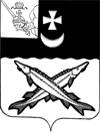    Заключениена проект  решения    Совета Шольского сельского поселения о внесении изменений в решение Совета Шольского сельского поселения от 19.12.2017 № 50 «О бюджете Шольского сельского  поселения на 2018 год и плановый период 2019 и 2020 годов»                                                                                от 24 декабря  2018 года         Экспертиза проекта решения проведена на основании  п.11 статьи 12 Положения о контрольно-счетной комиссии района, утвержденного решением Представительного Собрания района от 27.02.2008  № 50 (с учетом внесенных изменений и дополнений). В результате экспертизы установлено:         1. Проектом решения предлагается утвердить основные характеристики бюджета поселения на 2018 год:         - общий объем доходов в сумме 6297,5 тыс. руб., что меньше ранее утвержденного на 3,0 тыс. руб.;         - общий объем расходов в сумме 6321,6 тыс. руб., что меньше ранее утвержденного объема расходов на 3,0 тыс. руб.;         - дефицит бюджета поселения предусмотрен  в сумме 24,1 тыс. руб.  или 1,9% от общего объема доходов без учета объема безвозмездных поступлений и поступлений налоговых доходов по дополнительным нормативам отчислений.        2. Приложение 1 «Источники внутреннего финансирования дефицита бюджета поселения на 2018 год и плановый период 2019 и 2020 годов» предлагается изложить в новой редакции.Предусмотрено изменение остатков  средств на счетах по учету средств  бюджета поселения, дефицит в размере 24,1 тыс. руб.Нарушений ст.92.1 и ст.96 Бюджетного кодекса РФ при установлении размера дефицита не установлено.       3. Приложение 2 «Объем доходов бюджета Шольского сельского поселения на 2018 год и плановый период 2019 и 2020 годов, формируемый за счет налоговых и неналоговых доходов, а также безвозмездных поступлений» изложить в новой редакции, уменьшив объем доходов на 3,0  тыс. руб. за счет: 1)  снижения объема собственных доходов на сумму 3,0 тыс. руб., из них:- увеличения поступлений  налога на имущество  физических лиц на 33,0 тыс. руб.;- увеличения поступлений земельного налога на 7,0 тыс. руб.;- увеличения поступлений госпошлины на 4,8 тыс. руб.;- снижения поступлений доходов от реализации иного имущества, находящегося в собственности сельских поселений, на 77,8 тыс. руб.;- увеличение поступлений прочих неналоговых доходов на 30,0 тыс. руб.         4. В приложении 5 «Распределение бюджетных ассигнований по разделам, подразделам классификации расходов на 2018 год и плановый период 2019 и 2020 годов», 6 «Распределение бюджетных ассигнований по разделам, подразделам, целевым статьям и видам расходов в ведомственной структуре расходов бюджета поселения на 2018 год и плановый период 2019 и 2020 годов» предусмотрено внести изменения в расходную часть бюджета поселения, уменьшив объем расходов в 2018 году на сумму 3,0 тыс. руб., из них:расходы по подразделу 0102 «функционирование высшего должностного лица субъекта Российской Федерации, местных администраций» раздела 01 «Общегосударственные вопросы» увеличиваются на 7,6 тыс. руб.;расходы по подразделу 0104 «функционирование Правительства Российской Федерации, высших исполнительных органов государственной власти субъектов Российской Федерации, местных администраций» раздела 01 «Общегосударственные вопросы» уменьшаются на 37,6 тыс. руб.;расходы по подразделу 0111 «резервные фонды» раздела 01 «Общегосударственные вопросы» уменьшаются на 3,0 тыс. руб.;расходы по подразделу 0501 «жилищное хозяйство» раздела 05 «Жилищно-коммунальное хозяйство» увеличиваются на 30,0 тыс. руб.     5. В приложение 7 «Распределение средств на реализацию муниципальной программы «Развитие территории Шольского сельского поселения на 2018-2020 годы» планируется внесение следующих изменений: - по основному мероприятию, направленному на  содержание муниципального жилищного фонда увеличиваются расходы за счет собственных средств на сумму 30,0 тыс. руб.      Выводы:Представленный проект решения Совета Шольского сельского поселения о внесении изменений и дополнений в решение Совета Шольского сельского поселения от 19.12.2017 № 50 «О бюджете Шольского сельского  поселения на 2018 год и плановый период 2019 и 2020 годов» разработан в соответствии с  бюджетным законодательством, Положением о бюджетном процессе в Шольском сельском поселении и рекомендован к принятию.Аудитор контрольно-счетной комиссии Белозерского муниципального района:                        В.М.Викулова